ΑΝΑΚΟΙΝΩΣΗ	Ο 5ος Πανελλήνιος διαγωνισμός ΠΥΘΑΓΟΡΑΣ της Ε.Μ.Ε. θα διεξαχθεί και φέτος ηλεκτρονικά το Σάββατο 11 Μαρτίου 2023.	Στον διαγωνισμό μπορούν να συμμετέχουν μαθητές τάξεων Β´ Δημοτικού έως και Γ´ Γυμνασίου. Προϋπόθεση για τη συμμετοχή είναι η συνδρομή στο περιοδικό «ΠΥΘΑΓΟΡΑΣ», η οποία ανέρχεται στα 10€.	Για να μπορέσει κάποιος μαθητής να συμμετάσχει, ο γονέας-κηδεμόνας του θα πρέπει:α) να αποστείλει συμπληρωμένη την αίτηση εγγραφής στο e-mail του Παραρτήματος emefthiotidas@gmail.com, σημειώνοντας και ένα τηλέφωνο για επικοινωνία,καθως και ενα email και επιπλέονβ) να καταθέσει το ποσό των 10€ (δέκα Ευρώ) στον τραπεζικό λογαριασμό, με αιτιολογηση το ΟΝΟΜΑΤΕΠΩΝΥΜΟ του παιδιου που θα πάρει μέρος στον διαγωνισμό :Τράπεζα ΠειραιώςIBAN GR 96 0172 1630 0051 6306 7968 829Δικαιούχος Κρουστάλης ΣπυρίδωνΕναλλακτικά, για τις περιπτώσεις όπου υπάρχει δυσκολία στη διαδικασία εγγραφής & κατάθεσης, είναι δυνατόν να πραγματοποιηθούν εγγραφές κάθε Τρίτη απόγευμα στις 20.00 - 21.00 και Παρασκευή μεσημερι στις 11.00 - 12.00 , από 10/2/2022 έως και 7/3/2022, στο γραφείο του Παραρτήματος Φθιώτιδας της Ε.Μ.Ε. (Λεωνίδου 9-11, 1ος όροφος, Λαμία).Επίσης, στις ανωτέρω ημέρες και ώρες, μπορεί να γίνει παραλαβή των περιοδικών «ΠΥΘΑΓΟΡΑΣ» 2020-21 που βρίσκονται ακόμη σε αναμονή.Για τη Διοικούσα Επιτροπή
του Παραρτήματος Φθιώτιδας της Ε.Μ.Ε.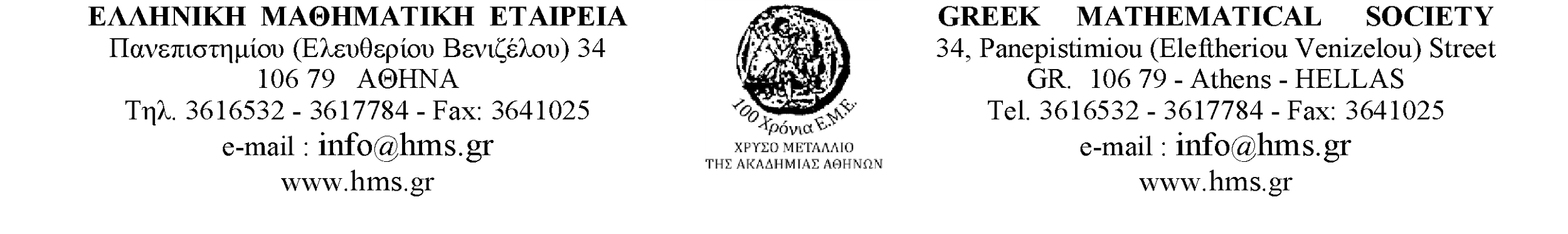 ΔΙΟΡΓΑΝΩΣΗΕΛΛΗΝΙΚΗ  ΜΑΘΗΜΑΤΙΚΗ  ΕΤΑΙΡΕΙΑΔιαγωνισμός «ΠΥΘΑΓΟΡΑΣ»11 Μαρτίου 2023ΥΠΕΥΘΥΝΗ  ΔΗΛΩΣΗ  ΓΟΝΕΑ / ΚΗΔΕΜΟΝΑΟ/Η κάτωθι υπογεγραμμένος/η……………………………………………………………………………………….. γονέας/κηδεμόνας του/της μαθητή/τριας ……………………………………………………………………………….με πατρώνυμο …………………………………………. , της τάξης …………………………..του σχολείου …………………………………………………………………………………… ,τηλ……………………….. email…………………………………………..δηλώνω υπεύθυνα ότι:Α.	επιτρέπω στο παιδί μου να συμμετάσχει στο διαγωνισμό «ΠΥΘΑΓΟΡΑΣ» της Ελληνικής  Μαθηματικής Εταιρείας (ΕΜΕ) στο σχολείο-εξεταστικό κέντρο: …………………………………………………………………………………………… .Β.	αποδέχομαι τη δημοσίευση του ονόματος του παιδιού μου (εφόσον διακριθεί)  στην ιστοσελίδα του διαγωνισμού ΠΥΘΑΓΟΡΑΣ της ΕΜΕ, η οποία θα περιέχει τα αποτελέσματα των διακριθέντων μαθητών/τριών του διαγωνισμού.Γ.	επιτρέπω στην ΕΜΕ να μου αποστείλει ειδοποιήσεις,  πριν και μετά τον διαγωνισμό, στο mail το οποίο δήλωσα στο εξεταστικό κέντρο στο οποίο ενεγράφη το παιδί μου, προκειμένου να μου παρέχει πληροφορίες που  αφορούν τη συμμετοχή του παιδιού μου στο διαγωνισμό «ΠΥΘΑΓΟΡΑΣ» (εάν βραβεύθηκε, πότε και σε ποιο χώρο θα πραγματοποιηθεί η τελετή βράβευσης, αναρτήσεις στην ιστοσελίδα του ΠΥΘΑΓΟΡΑΣ,  κλπ).(Πόλη)                                                   ____ / ____ / 2023Ο/Η δηλών/ούσαυπογραφήΕλληνικη Μαθηματικη ΕταιρειαΠαραρτημα Φθιωτιδας-----Ταχ. Δ/νση:	Λεωνίδου 9-11, 35100 ΛαμίαE-mail:	emefthiotidas@gmail.comWeb:	emefthiotidas.blogspot.grΛαμία  13-2-2023Ο Πρόεδρος
Αργυρόπουλος ΗλίαςΟ Γεν. Γραμματέας
Κρουστάλης Σπύρος